Консультация для родителей«Правила безопасности при катании с горок»Воспитатель  младшей                                                                                        группы №4 Заморина А.А.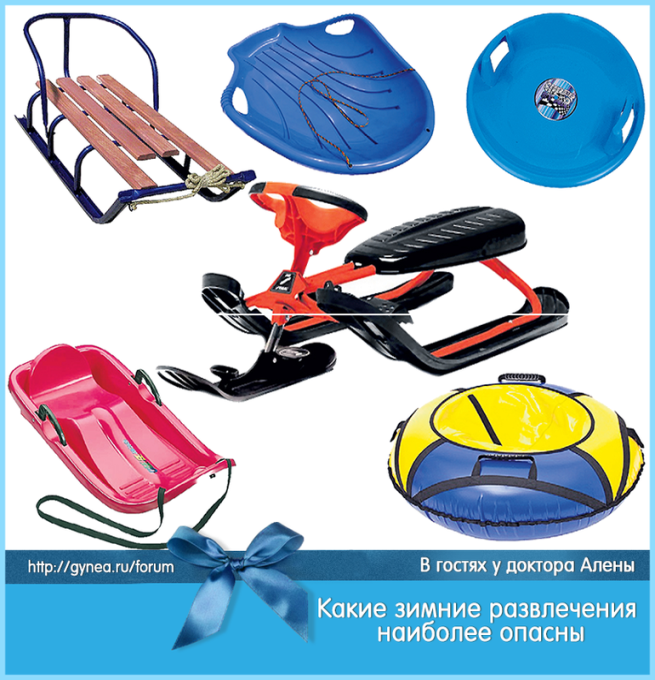 Общие правила безопасности при катании с горок1. С малышом младше 3 лет не стоит идти на оживлённую горку, с которой катаются дети 7-10 лет и старше.2. Если горка вызывает у вас опасения, сначала прокатитесь с неё сами, без ребёнка - испытайте спуск.3. Если ребёнок уже катается на разновозрастной “оживлённой” горке, обязательно следите за ним. Лучше всего, если кто-то из взрослых следит за спуском сверху, а кто-то снизу помогает детям быстро освобождать путь.4. Ни в коем случае не используйте в качестве горок железнодорожные насыпи и горки вблизи проезжей части дорог.5. Не оставляйте детей одних, без присмотра. Будьте рядом с ними во время всего процесса катания.6. Малышей лучше катать с маленьких пологих снежных горок  в немноголюдных местах, при отсутствии деревьев, заборов и других препятствий.7. Перед катанием лучше всего надеть на ребенка налокотники, наколенники и шлем.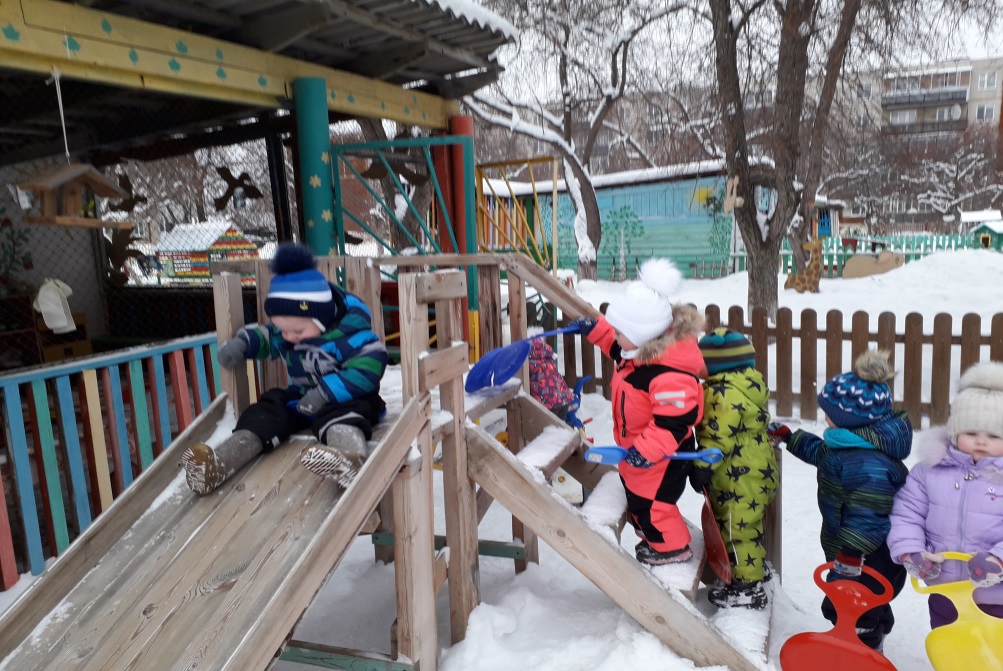 Правила поведения на оживлённой горке1. Подниматься на снежную или ледяную горку следует только в месте подъема, оборудованном ступенями, запрещается подниматься на горку там, где навстречу скатываются другие.2. Не съезжать, пока не отошёл в сторону предыдущий спускающийся.3. Не задерживаться внизу, когда съехал, а поскорее отползать или откатываться в сторону.4. Не перебегать ледяную дорожку.5. Во избежание травматизма нельзя кататься, стоя на ногах и на корточках.6. Стараться не съезжать спиной или головой вперёд (на животе), а всегда смотреть вперёд, как при спуске, так и при подъёме.7. Если мимо горки идет прохожий, подождать, пока он пройдет, и только тогда совершать спуск.8. Если уйти от столкновения (на пути дерево, человек т.д.) нельзя, то надо постараться завалиться на бок, на снег или откатиться в сторону от ледяной поверхности.9. Избегать катания с горок с неровным ледовым покрытием.10. При получении травмы немедленно оказать первую помощь пострадавшему, сообщить об этом в службу экстренного вызова 112.11. При первых признаках обморожения, а также при плохом самочувствии, немедленно прекратить катание.Средства для катания с горокНа сегодняшний день в вопросе выбора средств для катания с горок царит многообразие.Делая выбор в пользу одного из них, прежде всего, обратите внимание на его безопасность для ребенка в случае непредвиденного падения, столкновения с крупным объектом и т.д.Ледянка пластмассоваяРассчитана на детей от 3-х лет, малышам младшего возраста трудно ими управлять.Самое простое и дешёвое приспособление для катания с горок зимой.Предназначены они для одиночного катания по ледяным и накатанным снежным склонам.Возможная опасность:-ледянка в форме тарелки становится неуправляемой, если сесть в неё с ногами;-ледянки не рассчитаны на трамплины или любые другие препятствия, т.к. любой резкий подскок на горке чреват неприятными последствиями для копчика и позвоночника ездока;-ледянки в виде тарелки или корыта развивают очень большую скорость даже на рыхлом снегу, поэтому для маленьких и пугливых детей они не подходят;-могут стать неуправляемыми на большой горке;-могут заваливаться на бок и закручиваться;Среди пластиковых ледянок наиболее безопасный вариант - ледянка в форме груши с длинной ручкой на конце. На ней можно быстро скатиться по накатанной или ледяной горке, при этом удобно рулить и тормозить.СанкиРассчитан на одного-двух малышей возрастом от 4 до 10 лет.Обычные санки подходят для снежных склонов.Можно рулить и тормозить ногами.Чтобы избежать опасного столкновения лучше всего завалиться на бок.для катания с горок предпочтительнее санки.Несмотря на всю их жесткость, есть возможность контролировать направление движения.Позволяют принимать более анатомическую сидячую позу, по сравнению с другими средствами для катания, что обеспечивает  меньшую вероятность возникновения сгибательного механизма травм, без удара, но с резким сгибанием туловища.Возможная опасность:следить за тем, чтобы ребенок не запутался ногой в полозьях во время движения или слезая с санок.СнегокатРассчитан на одного-двух малышей возрастом от 5 до 10 лет.Возможная опасность:-снегокаты могут цепляться передним полозом за препятствие (корень дерева, бугорок снега) и переворачиваться;-со снегоката трудно слезть на большой скорости, а скорость это транспортное средство развивает немалую на любом склоне и разгоняется быстро;-тормоза расположены спереди, что повышает риск перевернуться через голову при попытке резко затормозить;-если взрослый едет с высокой горы вместе с ребёнком, посадив малыша спереди, рулить, тормозить и эвакуироваться в случае опасности им будет очень трудно.ВатрушкиРассчитаны на возраст когда ребенок дотягивается до ручек и крепко за них держится.Ватрушка лёгкая и отлично едет даже по совсем не накатанной горке.Лучше всего кататься на ватрушках с пологих снежных склонов без препятствий в виде деревьев, других людей и т.п.Возможная опасность:-как только скорость движения возрастает, ватрушка становится довольно опасной: разгоняются ватрушки молниеносно, и скорость развивают выше, чем санки или снегокат на аналогичном склоне, а соскочить с ватрушки на скорости невозможно;-на ватрушках нельзя кататься с горок с трамплинами - при приземлении ватрушка сильно пружинит, можно получить сильные травмы спины и шейного отдела позвоночника;-могут закручиваться вокруг своей оси во время спуска;-неуправляемы и не оборудованы тормозным устройством;Хороший вариант “ватрушки” - маленькая надувная ледянка (примерно 50 см в поперечнике) - завалиться на бок (слезть) легко.Какие травмы чаще всего получают дети при катании с горок:Когда человек теряется в ориентировке нарушается координация и возникают высокоамплитудные движения в любых суставах организма. Отсюда травмы верхних конечностей и шейные миозиты, когда происходит резкий рывок головы, кроме того, можно получить перелом позвоночника.Еще варианты травм - это сотрясения мозга, переломы конечностей, перелом костей таза, причем такой, что порой даже требует оперативного лечения.Наиболее частые травмы, которые получают на “ватрушках” как раз те, что требуют госпитализации.Все это - результат катания на различных неуправляемых средствах.По данным отделения травматологии и ортопедии Детской областной больницыподавляющее количество повреждений позвоночника, полученных в зимний сезон были получены детьми именно после катания на "ватрушках".Советы от детских травматологов:-всегда лучше перестраховаться и обратиться к врачу, даже если вам кажется, что травма у ребенка не опасная;-не стоит ждать несколько дней и выбирать удобное время для визита;-если родители не знают, как действовать, лучше посоветоваться с врачом: вызывайте скорую – опишите подробно, что случилось, и спросите, как лучше поступить;-в некоторых случаях поднимать ребенка опасно для его здоровья, если есть подозрения что травма довольно сильная, лучше оставить ребенка в лежачем положении, аккуратно переместив его в безопасное место до приезда скорой, чтобы ребенок не замерз подстелите под него теплые вещи.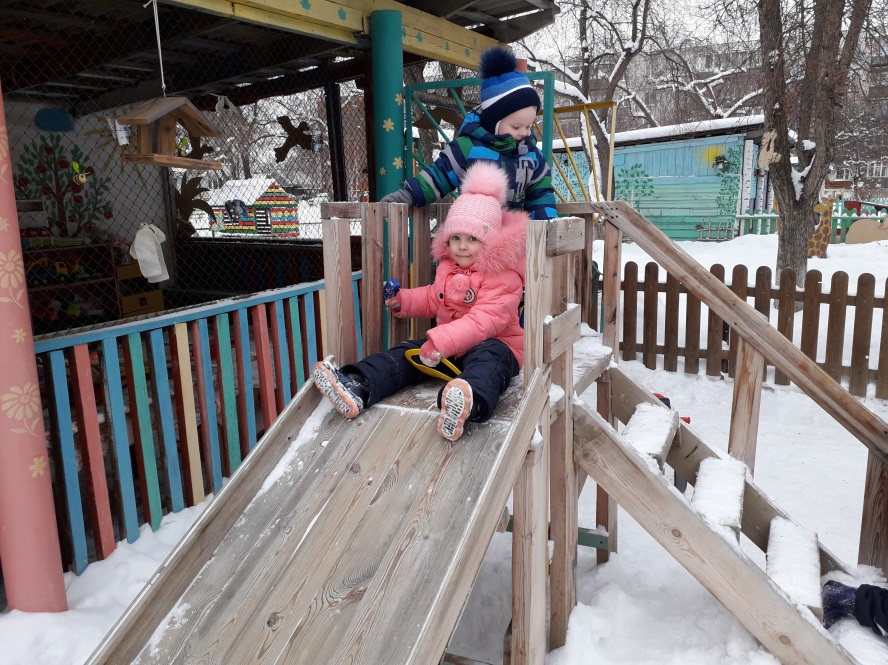 Уважаемые взрослые! В течение всего зимнего периода на территории Невьянского городского округа проводится оперативно-профилактическое мероприятие «ГОРКА». Если вы стали свидетелем потенциально опасных ледяных горок и склонов, просьба сообщать в коммунальные службы или Госавтоинспекцию.  Жизнь и здоровье детей в наших руках.